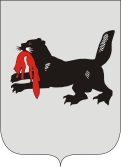 ИРКУТСКАЯ ОБЛАСТЬСЛЮДЯНСКАЯТЕРРИТОРИАЛЬНАЯ ИЗБИРАТЕЛЬНАЯ КОМИССИЯг. СлюдянкаО проведении общерайонной деловой игры «#ПолитСтартап 2020» В целях повышение уровня правовой культуры и интереса к изучению избирательного права у молодых и будущих избирателей муниципального образования Слюдянский район, их социальной компетентности и подготовки их к осознанному участию в выборах, стимулирования и поддержки творческих инициатив молодых и будущих избирателей, накопления ими опыта участия в конкурсных программах, Слюдянская территориальная избирательная комиссияРЕШИЛА:1. Провести с 3 по 27 февраля 2020 года общерайонную деловую игру «#ПолитСтартап 2020» для учащихся 8-11 классов  общеобразовательных школ всех форм собственности Слюдянского муниципального района Иркутской области.2. Назначить дни подведения итогов деловой игры на 26-27 февраля 2020 года.3. Утвердить смету расходов Слюдянской территориальной избирательной комиссии, связанных с приобретением ценных подарков для награждения участников деловой игры (приложение № 1). 4. Полномочия конкурсной комиссии для проведения деловой игры возложить на постоянно действующую комиссию по проведению инвентаризации, приемки, учету и списанию основных средств и материальных запасов, утвержденную  распоряжением председателя комиссии от 16 октября 2017 года № 9-ос. 5. Разместить настоящее решение на официальном сайте администрации муниципального образования Слюдянский район: http://www.sludyanka.ru/ в разделе «Избирательная комиссия».Председатель комиссии						    Н.Л. ЛазареваСекретарь комиссии							     Н.Л. ТитоваР Е Ш Е Н И ЕР Е Ш Е Н И Е30 января 2020 года№ 119/974 